Name of Journal: World Journal of Gastrointestinal OncologyManuscript NO: 81119Manuscript Type: ORIGINAL ARTICLERetrospective Cohort StudyPrognostic value of claudin 18.2 expression in gastric adenocarcinomaKayikcioglu E et al. Claudin 18.2 expression in gastric adenocarcinomaErkan Kayikcioglu, Ramazan Oğuz Yüceer, Bulent Cetin, Kamuran Yüceer, Nermin KarahanErkan Kayikcioglu, Department of Medical Oncology, Suleyman Demirel University, Isparta 32260, TurkeyRamazan Oğuz Yüceer, Department of Pathology, Isparta City Hospital, Isparta 32360, TurkeyBulent Cetin, Kamuran Yüceer, Department of Internal Medicine, Suleyman Demirel University, Faculty of Medicine, Isparta 32360, TurkeyNermin Karahan, Department of Pathology, Suleyman Demirel University, Isparta 32360, TurkeyAuthor contributions: Kayikcioglu E contributed to conceptualization; Yüceer RO, Kayikcioglu E, Karahan N, and Cetin B contributed to formal analysis and investigation; Kayikcioglu E and Cetin B contributed to supervision; Kayikcioglu E, Yüceer RO, and Yüceer K contributed to resources; Yüceer K contributed to visualization; Kayikcioglu E, Yüceer RO, Yüceer K, Karahan N, and Cetin B contributed to writing and original draft preparation; Kayikcioglu E, Karahan N, and Cetin B contributed to reviewing and editing.Corresponding author: Erkan Kayikcioglu, MD, Assistant Professor, Department of Medical Oncology, Suleyman Demirel University, Cunur, Suleyman Demirel Caddesi, Isparta 32260, Turkey. drkayikcioglu@yahoo.comReceived: October 29, 2022Revised: January 2, 2023Accepted: January 23, 2023Published online: AbstractBACKGROUNDClaudin 18.2 (CLDN18.2) is a cell surface protein expressed by gastric cancer cells. The monoclonal antibody zolbetuximab binds CLDN18.2-positive cancer cells and causes cancer cell death. A few studies researched the prognostic effect of CLDN18.2 expression in metastatic gastric adenocarcinoma.AIMTo identify the prognostic value of CLDN18.2 expression in patients with metastatic gastric adenocarcinoma.METHODSThis study was conducted with 65 patients over the age of 18 who were diagnosed with metastatic gastric adenocarcinoma. We investigated the effect of CLDN18.2 expression on clinicopathological characteristics (age, sex, histological grade, Lauren classification, family history, metastatic site, HER2 expression) and prognosis for patients with metastatic gastric adenocarcinoma.RESULTSCLDN18.2 expression was positive in 73.8% (48) of the patients. During the median 17.7-mo follow-up period, 89.2% (58) of the patients died. Median progression-free survival and overall survival (OS) were 6 mo (95% confidence interval: 1.6-10.4) and 12 mo (95% confidence interval: 7.5-16.5). There was no statistically significant correlation between CLDN18.2 expression and clinicopathological characteristics of the patients. In univariate and multivariate Cox regression analysis, there was no correlation between clinicopathological characteristics of patients and progression-free survival or OS.CONCLUSIONCLDN18.2 expression was quite high in patients with gastric adenocarcinoma, identifying the proportion of the patients in whom zolbetuximab would be efficacious. There is no statistically significant correlation with clinicopathological characteristics and OS. CLDN18.2 is not a prognostic marker in patients with gastric adenocarcinoma, although it is predictive.Key Words: Gastric adenocarcinoma; Claudin 18.2; Overall survival; Clinicopathological characteristicsKayikcioglu E, Yüceer RO, Cetin B, Yüceer K, Karahan N. Prognostic value of Claudin 18.2 expression in gastric adenocarcinoma. World J Gastrointest Oncol 2023; In pressCore Tip: Zolbetuximab is a new antibody drug targeting the cell surface protein claudin 18.2 (CLDN18.2) expressed by gastric cancer cells. CLDN18.2 expression, identifying the patient population who are susceptible to zolbetuximab, is discordant in different studies. The present study aimed to research the expression ratio of CLDN18.2 and its prognostic value for overall survival in patients with gastric adenocarcinoma in a single center located in Turkey.INTRODUCTIONStomach cancer represents the third most common cause of cancer-related mortality globally and caused 768793 deaths in 2020 (7.7% of all cancer deaths)[1]. Most people with stomach cancer in its early stages show no symptoms. The majority of patients (60%) receive diagnosis at the advanced stage following the emergence of symptoms[2]. In light of phase 2 and 3 studies from Europe, perioperative chemotherapy (ChT) has become standard for patients with stage 2 and 3 gastric cancer, but the 5-year overall survival (OS) is still approximately 36%[3,4]. The prognosis for locally advanced, unresectable, or metastatic gastric cancer is poor; in clinical trials evaluating the effectiveness of ChT, the median survival time was typically less than 1 year[5].Claudin (CLDN) 18, a member of the cell surface protein claudin family, has two isoforms: CLDN18.1 expressed in lung tissue and CLDN18.2 expressed specifically in gastric tissue. CLDN18.2 is also expressed by gastric cancer cells, showing that it is not lost during malignant transformation[6]. The monoclonal antibody zolbetuximab binds CLDN18.2-positive cancer cells and causes cancer cell death by antibody-dependent cellular toxicity and complement-dependent cytotoxicity. In MONO phase 2a study of zolbetuximab as a single agent, CLDN18.2-positive patients with metastatic gastric and gastroesophageal junction (G/GEJ) adenocarcinoma received a minimum of one line of ChT and showed a 23% response rate[7]. The phase 2 FAST study of zolbetuximab plus ChT (epirubicin, oxaliplatin, capecitabine) vs ChT (epirubicin, oxaliplatin, capecitabine) showed superior OS and progression-free survival (PFS), defining CLDN18.2 as a new target for cancer therapy[8].We investigated the effect of CLDN18.2 expression on clinicopathological characteristics and prognosis of patients with metastatic gastric adenocarcinoma undergoing ChT.MATERIALS AND METHODSPatients admitted to the medical oncology clinic of Suleyman Demirel University hospital between January 2013 and December 2021 with metastatic gastric adenocarcinoma were enrolled in this study. All cases were histopathologically confirmed according to the 5th edition of the World Health Organization classification of digestive system tumors[9]. The Protocol for the Examination of Specimens from Patients with Cancers of the Stomach 2022 of the College of American Pathologists was used to identify histopathologic subtype, tumor location, tumor grade, and HER2 for gastric adenocarcinoma[10]. From the hospital database, the following clinical data were obtained: age, sex, histological type and grade, family history of gastric cancer, metastatic site, HER2 expression, PFS, and OS. The ethics committee of Suleyman Demirel University approved the study with date and number 01/04/2022-102. Patients who accepted participation in the study, who were older than 18-years-old, followed up in the medical oncology clinic of Suleyman Demirel University hospital, and whose paraffin blocks for diagnosis of gastric adenocarcinoma could be reached were enrolled in the study.ImmunohistochemistryHematoxylin and eosin sections representing the tumor of patients diagnosed with gastric adenocarcinoma were re-examined. The best paraffin block was selected for immunohistochemistry staining. Sections with 4-micron thickness were taken from paraffin blocks and transferred onto an adhesive coated slide system. The following method was used for immunohistochemical staining with streptavidin-biotin. Sections were incubated at 56 °C for 12 h for deparaffinization. Three percent hydrogen peroxide was used to block endogenous peroxidase. Antigen retrieval was performed in a microwave oven for 20 min using 0.01 mol/L Tris/EDTA buffer pH 9.0. Sections were coated with primary antibodies including CLDN18.2 (rabbit monoclonal antibody, Clone EPR19202, at 1:500 dilution, Abcam, United Kingdom) and incubated at room temperature for 2 h. Sections were incubated for another 20 min at room temperature after the addition of binding (secondary) antibody (Goat Anti-Rabbit IgG H&L (HRP) kit, Abcam, United Kingdom). The streptavidin-biotin complex was added. 3,3′-Diaminobenzidine was used as chromogen for visualization. CLDN18.2 non-tumor gastric tissues were used as positive controls for each staining session.Evaluation of immunohistochemical stainingPathology slides were reviewed by two expert pathologists (ROY and NK) who did not know patient treatments and outcomes. Tumor cells were scored positive for CLDN18.2 if they showed definite membranous staining and negative if tumor nuclei and cell membrane did not have immunoreactivity. Staining intensity was scored between 0 and 3 (absent: 0, weak: 1, moderate: 2, strong: 3).Statistical analysisData analysis was performed using the Statistical Package for the Social Sciences 26.0 (SPSS Inc., Chicago, IL, United States). Age and clinical characteristics were compared between patients with expression of CLDN18.2 using the Mann-Whitney U-test for individual samples. In patient tumor samples with expression of CLDN18.2, sex, localization, family history, Lauren classification, grade, sites of metastasis, liver and lung metastases, and history of adjuvant and neoadjuvant ChT were compared using Pearson’s 2 test. The correlation between CLDN18.2 and HER2 was determined with the Spearman correlation test. OS and PFS were estimated using the Kaplan-Meier method, and a log-rank test was used to compare study groups in terms of survival. Multivariate analyses were performed using Cox regression analysis. A P value of < 0.05 was considered statistically significant.RESULTSSixty-nine patients were screened, and sixty-five were included in the study. The mean age was 64.6 years ± 12.9 years. Among the patients, 49 (75.4%) were male, and 16 (24.6%) were female. Table 1 shows the demographic and clinicopathologic characteristics of the patients according to CLDN18.2 expression. Immunohistochemical staining was used to screen 65 metastatic gastric adenocarcinoma cases for the pathological significance of CLDN18.2 expression (Figure 1). CLDN18.2 expression was positive in 73.8% (48) of the patients.During the median 17.7-mo follow-up period, 89.2% (58) of the patients died. Median PFS and OS were 6 mo (95% confidence interval: 1.6-10.4) and 12 mo (95% confidence interval: 7.5-16.5). There was no statistically significant correlation between CLDN18.2 expression and clinicopathological characteristics of the patients (Figure 2). In univariate and multivariate Cox regression analysis for PFS, there was no correlation between clinicopathological characteristics of patients and PFS (Table 2). In univariate and multivariate Cox regression analysis for OS, older age was an independent risk factor for poor OS (Table 3).DISCUSSIONGastric cancer is common and fatal. With targeted agents and immunotherapy, the median OS of patients with metastatic gastric cancer has reached 13.8-14.4 mo[11,12]. Novel therapies are critical for extending the survival of gastric adenocarcinoma patients. CLDN18.2 is a tight junction molecule found on the surface of gastric mucosa epithelium and gastric cancer cells[6]. In metastatic gastric cancer patients, the monoclonal antibody zolbetuximab targeting CLDN18.2 contributes to OS alone and when combined with ChT. It had tolerable side effects such as nausea and vomiting[7,8]. Worldwide clinical trials of zolbetuximab in the first-line setting, in combination with ChT and immunotherapy, are ongoing for G/GEJ adenocarcinoma (NCT03505320, NCT03504397, and NCT03653507).Histopathological subtype was diffuse in 36.9% (24) of patients and intestinal in 63.1% (41), and there was no correlation with CLDN18.2 expression. In a study including 481 patients with gastric cancer, there was no correlation between histopathological subtype per Lauren classification and CLDN18.2 expression, as in our study[13]. However, in a study including 263 Japanese patients with gastric adenocarcinoma, diffuse histopathological subtype was associated with strong CLDN18.2 expression[14]. In another study of 85 patients with gastric adenocarcinoma, intestinal subtype was associated with strong CLDN18.2 expression[15]. There was no correlation between grades of tumors and CLDN18.2 expression in a study including 485 patients with esophageal adenocarcinoma[16]; however, grade 3 tumors were associated with strong CLDN18.2 expression in two studies[13,14].HER2 expression was positive in 16.9% (11) of patients, and there was no correlation between HER2 and CLDN18.2 expression. In three different studies, there was no correlation between HER2 and CLDN18.2 expression[13,15,17], while there was an inverse correlation in a study including patients with esophageal adenocarcinoma[16].In the present study, CLDN18.2 expression was detected in 73.8% (48) of patients, with moderate to strong expression (≥ 2+) in 43.1% (n = 28). CLDN18.2 expression was detected in 87%, with moderate and strong expression in 51.5%, of Japanese patients in a study conducted by Rohde et al[14], and moderate to strong expression was present in 49% of patients with G/GEJ adenocarcinoma in the FAST study conducted by Sahin et al[6]. There was no correlation between clinicopathological characteristics of the patients and OS in the present study, consistent with other studies[13,15,16].Inconsistent with the present study, Türeci et al[7] and Sahin et al[8] detected CLDN18.2 expression in only 17.1% and 14.1% of patients, respectively. This could be due to the different patient cohorts in the studies as well as the different kits used to detect CLDN18.2 expression. Few studies have been published regarding the expression of CLDN18.2 in gastric adenocarcinoma. Conflicting results exist about the CLDN18.2 expression ratios and the relationship between these parameters and the clinicopathological characteristics of patients with gastric adenocarcinoma; however, the studies are consistent in showing there is no correlation between CLDN18.2 expression and OS, as in the present study. The proportion of patients with gastric adenocarcinoma in whom zolbetuximab was efficacious was determined by the MONO and FAST trials. Our findings are consistent with these studies.The limitations of this study included the relatively small number of patients analyzed and the retrospective character. Additional studies with a larger number of patients are needed to define the effect of CLDN18.2 expression on OS.CONCLUSIONCLDN18.2 expression is quite high in patients with gastric adenocarcinoma, identifying the proportion of the patients in whom zolbetuximab would be efficacious. There is no statistically significant correlation with clinicopathological characteristics and OS. CLDN18.2 is not a prognostic marker in patients with gastric adenocarcinoma.ARTICLE HIGHLIGHTSResearch backgroundClaudin 18.2 (CLDN18.2) is a cell surface protein expressed by gastric cancer cells and a new target for the monoclonal antibody named zolbetuximab.Research motivationIt is unknown whether CLDN18.2 expression on gastric cancer cells is prognostic.Research objectivesTo identify the prognostic value of CLDN18.2 expression in patients with metastatic gastric adenocarcinoma.Research methodsWe investigated the effect of CLDN18.2 expression on clinicopathological characteristics (age, sex, histological grade, Lauren classification, family history, metastatic site, and HER2 expression) and prognosis for patients with metastatic gastric adenocarcinoma.Research resultsThere was no statistically significant correlation between CLDN18.2 expression and clinicopathological characteristics of the patients. In univariate and multivariate Cox regression analysis, there was no correlation between clinicopathological characteristics of patients and progression-free survival or overall survival. The expression of CLDN18.2 was predictive for zolbetuximab in metastatic gastric adenocarcinoma, but it is not prognostic.Research conclusionsCLDN18.2 expression is high in metastatic gastric adenocarcinoma and predictive for zolbetuximab, but it is not prognostic.Research perspectivesDetection of new prognostic and predictive markers will make gastric cancer more manageable.REFERENCES1 Sung H, Ferlay J, Siegel RL, Laversanne M, Soerjomataram I, Jemal A, Bray F. Global Cancer Statistics 2020: GLOBOCAN Estimates of Incidence and Mortality Worldwide for 36 Cancers in 185 Countries. CA Cancer J Clin 2021; 71: 209-249 [PMID: 33538338 DOI: 10.3322/caac.21660]2 Allum W, Lordick F, Alsina M, Andritsch E, Ba-Ssalamah A, Beishon M, Braga M, Caballero C, Carneiro F, Cassinello F, Dekker JW, Delgado-Bolton R, Haustermans K, Henning G, Hutter B, Lövey J, Netíková IŠ, Obermannová R, Oberst S, Rostoft S, Saarto T, Seufferlein T, Sheth S, Wynter-Blyth V, Costa A, Naredi P. ECCO essential requirements for quality cancer care: Oesophageal and gastric cancer. Crit Rev Oncol Hematol 2018; 122: 179-193 [PMID: 29458786 DOI: 10.1016/j.critrevonc.2017.12.019]3 Cunningham D, Allum WH, Stenning SP, Thompson JN, Van de Velde CJ, Nicolson M, Scarffe JH, Lofts FJ, Falk SJ, Iveson TJ, Smith DB, Langley RE, Verma M, Weeden S, Chua YJ, MAGIC Trial Participants. Perioperative chemotherapy versus surgery alone for resectable gastroesophageal cancer. N Engl J Med 2006; 355: 11-20 [PMID: 16822992 DOI: 10.1056/NEJMoa055531]4 Ychou M, Boige V, Pignon JP, Conroy T, Bouché O, Lebreton G, Ducourtieux M, Bedenne L, Fabre JM, Saint-Aubert B, Genève J, Lasser P, Rougier P. Perioperative chemotherapy compared with surgery alone for resectable gastroesophageal adenocarcinoma: an FNCLCC and FFCD multicenter phase III trial. J Clin Oncol 2011; 29: 1715-1721 [PMID: 21444866 DOI: 10.1200/JCO.2010.33.0597]5 Smyth EC, Nilsson M, Grabsch HI, van Grieken NC, Lordick F. Gastric cancer. Lancet 2020; 396: 635-648 [PMID: 32861308 DOI: 10.1016/S0140-6736(20)31288-5]6 Sahin U, Koslowski M, Dhaene K, Usener D, Brandenburg G, Seitz G, Huber C, Türeci O. Claudin-18 splice variant 2 is a pan-cancer target suitable for therapeutic antibody development. Clin Cancer Res 2008; 14: 7624-7634 [PMID: 19047087 DOI: 10.1158/1078-0432.CCR-08-1547]7 Türeci O, Sahin U, Schulze-Bergkamen H, Zvirbule Z, Lordick F, Koeberle D, Thuss-Patience P, Ettrich T, Arnold D, Bassermann F, Al-Batran SE, Wiechen K, Dhaene K, Maurus D, Gold M, Huber C, Krivoshik A, Arozullah A, Park JW, Schuler M. A multicentre, phase IIa study of zolbetuximab as a single agent in patients with recurrent or refractory advanced adenocarcinoma of the stomach or lower oesophagus: the MONO study. Ann Oncol 2019; 30: 1487-1495 [PMID: 31240302 DOI: 10.1093/annonc/mdz199]8 Sahin U, Türeci Ö, Manikhas G, Lordick F, Rusyn A, Vynnychenko I, Dudov A, Bazin I, Bondarenko I, Melichar B, Dhaene K, Wiechen K, Huber C, Maurus D, Arozullah A, Park JW, Schuler M, Al-Batran SE. FAST: a randomised phase II study of zolbetuximab (IMAB362) plus EOX versus EOX alone for first-line treatment of advanced CLDN18.2-positive gastric and gastro-oesophageal adenocarcinoma. Ann Oncol 2021; 32: 609-619 [PMID: 33610734 DOI: 10.1016/j.annonc.2021.02.005]9 Nagtegaal ID, Odze RD, Klimstra D, Paradis V, Rugge M, Schirmacher P, Washington KM, Carneiro F, Cree IA; WHO Classification of Tumours Editorial Board. The 2019 WHO classification of tumours of the digestive system. Histopathology 2020; 76: 182-188 [PMID: 31433515 DOI: 10.1111/his.13975]10 Shi C, Badgwell BD, Grabsch HI, Gibson MK, Hong SM, Kumarasinghe P, Lam AK, Lauwers G, O'Donovan M, van der Post RS, Tang L, Ushiku T, Vieth M, Selinger CI, Webster F, Nagtegaal ID. Data Set for Reporting Carcinoma of the Stomach in Gastrectomy. Arch Pathol Lab Med 2022; 146: 1072-1083 [PMID: 34919649 DOI: 10.5858/arpa.2021-0225-OA]11 Bang YJ, Van Cutsem E, Feyereislova A, Chung HC, Shen L, Sawaki A, Lordick F, Ohtsu A, Omuro Y, Satoh T, Aprile G, Kulikov E, Hill J, Lehle M, Rüschoff J, Kang YK; ToGA Trial Investigators. Trastuzumab in combination with chemotherapy versus chemotherapy alone for treatment of HER2-positive advanced gastric or gastro-oesophageal junction cancer (ToGA): a phase 3, open-label, randomised controlled trial. Lancet 2010; 376: 687-697 [PMID: 20728210 DOI: 10.1016/S0140-6736(10)61121-X]12 Janjigian YY, Shitara K, Moehler M, Garrido M, Salman P, Shen L, Wyrwicz L, Yamaguchi K, Skoczylas T, Campos Bragagnoli A, Liu T, Schenker M, Yanez P, Tehfe M, Kowalyszyn R, Karamouzis MV, Bruges R, Zander T, Pazo-Cid R, Hitre E, Feeney K, Cleary JM, Poulart V, Cullen D, Lei M, Xiao H, Kondo K, Li M, Ajani JA. First-line nivolumab plus chemotherapy versus chemotherapy alone for advanced gastric, gastro-oesophageal junction, and oesophageal adenocarcinoma (CheckMate 649): a randomised, open-label, phase 3 trial. Lancet 2021; 398: 27-40 [PMID: 34102137 DOI: 10.1016/S0140-6736(21)00797-2]13 Dottermusch M, Krüger S, Behrens HM, Halske C, Röcken C. Expression of the potential therapeutic target claudin-18.2 is frequently decreased in gastric cancer: results from a large Caucasian cohort study. Virchows Arch 2019; 475: 563-571 [PMID: 31332522 DOI: 10.1007/s00428-019-02624-7]14 Rohde C, Yamaguchi R, Mukhina S, Sahin U, Itoh K, Türeci Ö. Comparison of Claudin 18.2 expression in primary tumors and lymph node metastases in Japanese patients with gastric adenocarcinoma. Jpn J Clin Oncol 2019; 49: 870-876 [PMID: 31087075 DOI: 10.1093/jjco/hyz068]15 Hong JY, An JY, Lee J, Park SH, Park JO, Park YS, Lim HY, Kim KM, Kang WK, Kim ST. Claudin 18.2 expression in various tumor types and its role as a potential target in advanced gastric cancer. Transl Cancer Res 2020; 9: 3367-3374 [PMID: 35117702 DOI: 10.21037/tcr-19-1876]16 Moentenich V, Gebauer F, Comut E, Tuchscherer A, Bruns C, Schroeder W, Buettner R, Alakus H, Loeser H, Zander T, Quaas A. Claudin 18.2 expression in esophageal adenocarcinoma and its potential impact on future treatment strategies. Oncol Lett 2020; 19: 3665-3670 [PMID: 32391091 DOI: 10.3892/ol.2020.11520]17 Arnold A, Daum S, von Winterfeld M, Berg E, Hummel M, Rau B, Stein U, Treese C. Prognostic impact of Claudin 18.2 in gastric and esophageal adenocarcinomas. Clin Transl Oncol 2020; 22: 2357-2363 [PMID: 32488802 DOI: 10.1007/s12094-020-02380-0]FootnotesInstitutional review board statement: The study was reviewed and approved by the Ethics Committee of Suleyman Demirel University (Approval No. 01/04/2022-102). Informed consent statement: The informed consent was obtained from the patients.Conflict-of-interest statement: The authors declare no conflicts of interest.Data sharing statement: No additional data are available.STROBE statement: The authors have read the STROBE Statement—checklist of items, and the manuscript was prepared and revised according to the STROBE Statement—checklist of items.Open-Access: This article is an open-access article that was selected by an in-house editor and fully peer-reviewed by external reviewers. It is distributed in accordance with the Creative Commons Attribution NonCommercial (CC BY-NC 4.0) license, which permits others to distribute, remix, adapt, build upon this work non-commercially, and license their derivative works on different terms, provided the original work is properly cited and the use is non-commercial. See: https://creativecommons.org/Licenses/by-nc/4.0/Provenance and peer review: Unsolicited article; Externally peer reviewed.Peer-review model: Single blindPeer-review started: October 29, 2022First decision: December 30, 2022Article in press:Specialty type: OncologyCountry/Territory of origin: TurkeyPeer-review report’s scientific quality classificationGrade A (Excellent): 0Grade B (Very good): BGrade C (Good): CGrade D (Fair): 0Grade E (Poor): 0P-Reviewer: Obando A, Nicaragua; Vieth M, Germany S-Editor: Chen YL L-Editor: Filipodia P-Editor: Chen YLFigure Legends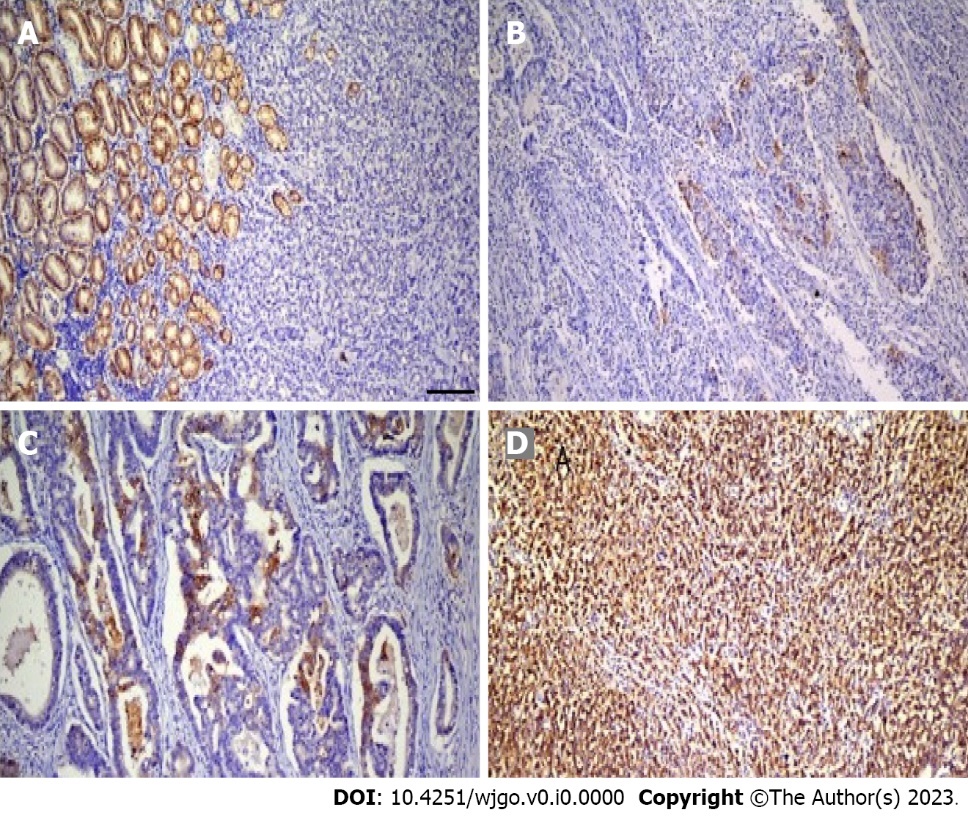 Figure 1 Representative images of claudin 18.2 immunohistochemical staining in gastric adenocarcinoma. A: Score 0; B: Score 1+; C: Score 2+; D: Score 3+.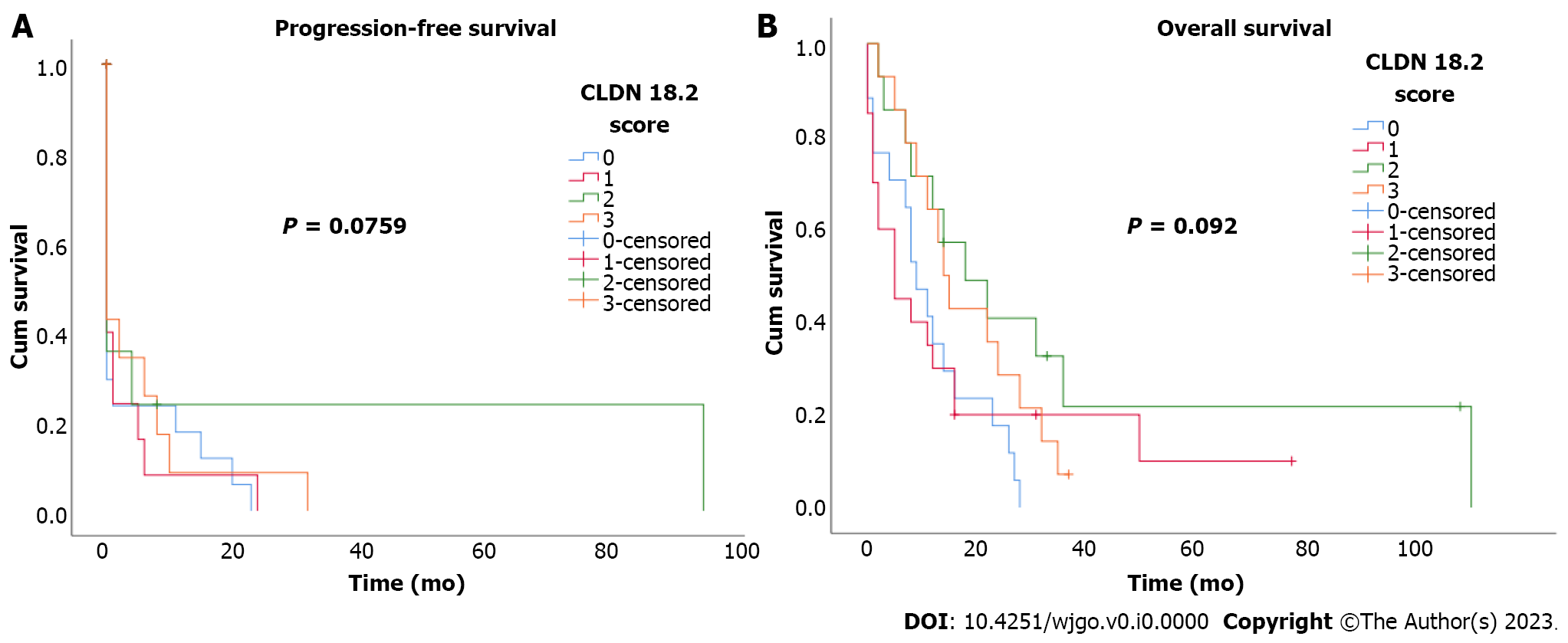 Figure 2 Kaplan-Meier curves for according to claudin 18.2 expression scores. A: Progression-free survival; B: Overall survival according to claudin 18.2 expression (CLDN 18.2) scores.Table 1 Clinicopathological characteristics of patients with gastric adenocarcinoma based on claudin 18.2 expressionCLDN18.2: Claudin 18.2; LAP: Lymphadenopathy.Table 2 Univariate and multivariate analysis of baseline characteristics for progression-free survivalCI: Confidence interval; CLDN18.2: Claudin 18.2; HR: Hazard ratio.Table 3 Univariate and multivariate analysis of baseline characteristics for overall survival CI: Confidence interval; CLDN18.2: Claudin 18.2; HR: Hazard ratio.ParameterNumber of casesNumber of casesCLDN18.2 scoreCLDN18.2 scoreCLDN18.2 scoreCLDN18.2 scoreCLDN18.2 scoreCLDN18.2 scoreCLDN18.2 scoreCLDN18.2 scoreP valueParameterNumber of casesNumber of cases00112233P valuen%n%n%n%n%Age in yr< 6530 46.2413.31033.3930.0723.30.091≥ 653553.81337.11028.6514.3720.00.091Sex Male4975.41428.61530.61122.4918.40.314Female26 24.6318.8531.3318.8531.30.314Lauren classificationIntestinal41 63.1922.01229.31024.41024.40.221Diffuse24 39.9833.3833.3416.7416.70.221Tumor grade G130 46.2930.0826.7723.3620.00.889G28 12.3112.5337.5225.0225.00.889G327 41.5725.9933.3518.5622.20.889LocalizationCardia18 27.7316.7950.0316.0316.70.307Corpus10 18.5433.3541.718.3216.70.307Antrum12 15.4330.0330.0220.0220.00.307Pylorus2 2.100.000.02100.000.00.307Antropyloric23 35.4730.4313.0626.1730.40.307Her2NeuNegative54 83.11324.11527.81324.11324.10.116Positive11 16.9436.4545.519.119.10.116Family historyNo4061.51332.5922.51025.0820.00.751Yes1421.5214.3642.9214.3428.60.751Unknown1116.9218.2545.5218.2218.20.751Liver metastasisNo3350.8825.01031.3618.8825.000.703Yes32 49.2927.31030.3824.2618.20.703Lung metastasisNo48 73.2952.9317.6211.8317.60.053Yes17 26.8816.71735.41225.01122.90.053Metastasis sitesLiver16 24.6212.5743.8212.5531.30.050Lung4 6.2250.000.000.0250.00.050Peritoneum11 16.900.0545.5327.3327.30.050LAP14 21.5428.6214.3642.90214.300.050Brain2 3.12100.000.000.000.00.050Liver + lung17 26.2741.2635.0211.8211.80.050Ovary1 1.500.000.01100.000.00.050Adjuvant chemotherapyNo29 44.6827.6931.0620.7620.70.793Yes36 55.4925.01130.6822.2822.20.793Neoadjuvant chemotherapyNo61 91.81423.02032.81321.31423.00.097Yes4 8.2375.000.0125.000.00.097ExitusNo7 10.800.0342.9342.9114.30.401Yes58 89.21729.31729.31119.01322.40.401ParameterProgression-free survival univariate analysisProgression-free survival univariate analysisProgression-free survival univariate analysisProgression-free survival multivariate analysisProgression-free survival multivariate analysisProgression-free survival multivariate analysisParameterHR95%CIPHR95%CIPAge in yr1.360.80-2.300.26Age in yr1.290.71-2.330.41Sex1.400.76-2.560.28Sex1.490.73-3.050.28Lauren classification0.890.52-1.530.67Lauren classification0.930.39-2.220.87Tumor grade0.850.49-1.470.56Tumor grade0.910.58-1.430.69Family history0.870.45-1.770.75Family history0.510.20-1.280.15Liver metastasis1.090.64-1.850.75Liver metastasis1.070.60-1.910.82Lung metastasis0.930.52-1.660.79Lung metastasis0.980.49-1.940.95Localization0.940.42-2.110.88Localization1.010.81-1.240.98Metastasis sites0.830.27-2.600.75Metastasis sites0.990.84-1.180.94Her2Neu0.810.40-1.640.56Her2Neu0.850.37-1.930.69CLDN18.21.220.54-2.320.77CLDN18.21.300.54-3.190.56ParagraphOverall survival univariate analysisOverall survival multivariate analysisHR95%CIPHR95%CIPAge in yr2.461.39-4.330.01Age in yr3.171.45-6.920.01Sex1.100.61-1.990.75Sex0.650.26-1.590.34Lauren classification1.280.66-1.940.66Lauren classification1.230.24-6.160.81Tumor grade0.410.15-1.070.07Tumor grade0.290.08-1.060.06Family history0.830.36-1.970.67Family history2.140.68-6.710.19Liver metastasis0.940.56-1.590.82Liver metastasis0.740.33-1.650.46Lung metastasis0.710.39-1.270.25Lung metastasis0.580.22-1.520.27Localization0.910.46-1.790.78Localization2.140.68-6.710.19Metastasis sites1.360.30-6.090.69Metastasis sites1.880.52-6.820.34Her2Neu1.110.56-2.220.77Her2Neu0.900.35-2.340.83CLDN18.21.680.81-3.500.12CLDN18.22.780.85-9.070.09